Uchwała Nr 1/2023Rady Społecznej Ośrodka Rehabilitacji Dzieci Niepełnosprawnych w Tomaszowie Mazowieckimz dnia 29 marca 2023 roku
w sprawie wyrażenia opinii Rady Społecznej w przedmiocie zmian do Regulaminu Organizacyjnego Ośrodka Rehabilitacji Dzieci Niepełnosprawnych w Tomaszowie Mazowieckim
Działając na podstawie art. 48 ust. 2 pkt 2 lit. f) ustawy z dnia 15 kwietnia 2011 roku 
o działalności leczniczej (Dz. U. z 2022 rok, poz. 633 z późn. zm.) oraz § 22 Statutu Ośrodka Rehabilitacji Dzieci Niepełnosprawnych w Tomaszowie Mazowieckim, stanowiącego Załącznik Nr 1 do uchwały Nr XL/287/2021 Rady Miejskiej Tomaszowa Mazowieckiego z dnia 28 stycznia 2021 roku o zmianie uchwały Nr 348/93 Rady Miasta Tomaszowa Mazowieckiego w sprawie utworzenia jednostki budżetowej pod nazwą Ośrodek Rehabilitacyjny Dzieci Niepełnosprawnych, uchwala się co następuje: 
§ 1Rada Społeczna postanawia pozytywnie zaopiniować zmiany do Regulaminu Organizacyjnego Ośrodka Rehabilitacji Dzieci Niepełnosprawnych w Tomaszowie Mazowieckim ustalonego Zarządzeniem Nr 8/2022 Dyrektora Ośrodka Rehabilitacji Dzieci Niepełnosprawnych 
w Tomaszowie Mazowieckim z dnia 8 listopada 2022 roku:w zakresie wprowadzenia zmiany treści § 8 ust. 8 Regulaminu Organizacyjnego 
i przyjęcia jego nowego następującego brzmienia:„8. Przy przyjęciu pacjenta wymagane jest złożenie oświadczenia pacjenta:o wyrażeniu zgody na udzielanie informacji, o której mowa w art. 9 ust. 3 ustawy 
z dnia 6 listopada 2008 roku o prawach pacjenta i Rzeczniku Praw Pacjenta,o upoważnieniu do dostępu do dokumentacji medycznej, o którym mowa w art. 
26 ust. 1 ustawy z dnia 6 listopada 2008 roku o prawach pacjenta i Rzeczniku Praw Pacjenta,o wyrażeniu zgody na udzielenie świadczeń zdrowotnych, o której mowa w art. 
16-18 ustawy z dnia 6 listopada 2008 roku o prawach pacjenta i Rzeczniku Praw Pacjenta lub o jej odmowie.”w zakresie wprowadzenia zmiany treści § 12 ust. 2 Regulaminu Organizacyjnego 
i przyjęcia jego nowego następującego brzmienia:„2. Poradnia rehabilitacyjna jest czynna od poniedziałku do piątku z wyjątkiem dni ustawowo wolnych od pracy, w godzinach:
Poniedziałek 07:30 - 21:00Wtorek 07:30 - 19:00Środa 07:30 - 21:00Czwartek 07:30 - 19:00Piątek 07:30 - 19:00 ”
w zakresie wprowadzenia zmiany treści § 20 pkt 17) Regulaminu Organizacyjnego 
i przyjęcia jego nowego następującego brzmienia:„17) zakładanie i prowadzenie dokumentacji medycznej niezbędnej w procesie terapeutycznym z wykorzystaniem oprogramowania do obsługi usług zdrowotnych w Ośrodku Rehabilitacji Dzieci Niepełnosprawnych w Tomaszowie Mazowieckim;”w zakresie wprowadzenia zmiany treści § 20 pkt 18) Regulaminu Organizacyjnego 
i przyjęcia jego nowego następującego brzmienia:„18) potwierdzanie w oprogramowaniu do obsługi usług zdrowotnych w Ośrodku Rehabilitacji Dzieci Niepełnosprawnych w Tomaszowie Mazowieckim uprawnień do świadczeń zdrowotnych i rozliczanie wykonanych świadczeń;”w zakresie wprowadzenia zmian w Załączniku Nr 2 do Regulaminu Organizacyjnego 
i przyjęcia jego nowego brzmienia jak w załączniku do niniejszej uchwały.
§ 2Uchwała wchodzi w życie od chwili podjęcia.
Głosowanie przeprowadzono w trybie jawnym: ilość obecnych: 5, ilość głosów „za”: 5, ilość głosów „przeciw”: 0, ilość głosów „wstrzymujących się”: 0
Wanda RybakPrzewodniczący Rady Społecznej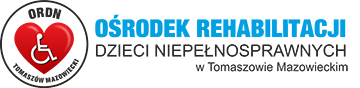 Załącznik Nr 2 do Regulaminu Organizacyjnego Ośrodka Rehabilitacji Dzieci Niepełnosprawnychw Tomaszowie Mazowieckim
Cennik opłat za świadczenia zdrowotne
w Ośrodku Rehabilitacji Dzieci Niepełnosprawnych 
w Tomaszowie Mazowieckim
Lp.Nazwa usługiCzas trwania usługi Cena usługi w kwocie brutto (zł.)1.Kinezyterapia – indywidualna praca z pacjentemDo 30 minut70.00 zł.2.Terapia indywidualna - praca 
z wykorzystaniem grawitacyjnego urządzenia do terapii schorzeń kręgosłupaDo 30 minut70.00 zł.3. Terapia indywidualna - praca z pacjentem metodą NDT BOBATHDo 45 minut70.00 zł.4.Terapia przyrządowa i zespołowaDo 30 minut25.00 zł.5.Konsultacja fizjoterapeutycznaDo 30 minut70.00 zł.6.Konsultacja medyczna  Do 30 minut70.00 zł.7.Kinesiotaping1 zabieg30.00 zł.8.Suche igłowanie1 zabieg70.00 zł.9.Fizykoterapia:- fonoforezaWg standardu oceny fizjoterapeuty10.00 zł.- terapulsWg standardu oceny fizjoterapeuty10.00 zł.- jonofor Wg standardu oceny fizjoterapeuty10.00 zł.- pulsotronicWg standardu oceny fizjoterapeuty10.00 zł.- stymat Wg standardu oceny fizjoterapeuty10.00 zł.- stymat twarzy Wg standardu oceny fizjoterapeuty20.00 zł.- interdynWg standardu oceny fizjoterapeuty10.00 zł.- solluxWg standardu oceny fizjoterapeuty10.00 zł.- galwatronicWg standardu oceny fizjoterapeuty10.00 zł.- prądy TensWg standardu oceny fizjoterapeuty10.00 zł.- prądy TräbertaWg standardu oceny fizjoterapeuty10.00 zł.- ultratonWg standardu oceny fizjoterapeuty10.00 zł.- sonomaticWg standardu oceny fizjoterapeuty10.00 zł.- magnetotronicWg standardu oceny fizjoterapeuty10.00 zł.- therapy laserWg standardu oceny fizjoterapeuty10.00 zł.- laser średniej mocyWg standardu oceny fizjoterapeuty10.00 zł.- laser wysokoenergetycznyWg standardu oceny fizjoterapeuty40.00 zł.- laser skanerWg standardu oceny fizjoterapeuty10.00 zł.- prądy diadynamiczneWg standardu oceny fizjoterapeuty10.00 zł.- diatermiaWg standardu oceny fizjoterapeuty15.00 zł.- mata magnetyczna Wg standardu oceny fizjoterapeuty10.00 zł.- krioterapiaWg standardu oceny fizjoterapeuty10.00 zł.- krioterapia - ciekły azotWg standardu oceny fizjoterapeuty12.00 zł.- fala uderzeniowaWg standardu oceny fizjoterapeuty50.00 zł.10.Hydroterapia:- masaż perełkowy wanna dużaDo 20 minut30.00 zł.- masaż wirowy kończyny dolne Do 20 minut20.00 zł.- masaż wirowy kończyny górneDo 20 minut15.00 zł.- sauna (komora termiczna)Do 20 minut15.00 zł.11.Masaż leczniczy:- częściowyDo 30 minut50.00 zł.- całkowityDo 60 minut80.00 zł.- ręczny drenaż limfatycznyDo 45 minut60.00 zł.- z wykorzystaniem urządzenia do
wibromasażu  Wg standardu  oceny fizjoterapeuty15.00 zł.- z wykorzystaniem urządzenia do drenażu limfatycznego Wg standardu  oceny fizjoterapeuty30.00 zł.- mechaniczny masaż suchy -HYDRO JET1 minuta1.00 zł.- mechaniczny masaż suchy -HYDRO JETWg standardu oceny fizjoterapeutyWg standardu oceny fizjoterapeuty- z wykorzystaniem rollera masującego mechanicznie1 minuta1.00 zł.- z wykorzystaniem rollera masującego mechanicznieWg standardu oceny fizjoterapeuty max. 30 min. Wg standardu oceny fizjoterapeuty max. 30 min. 12.Komora hiperbarycznaDo 60 minut60.00 zł.12.Komora hiperbarycznaPakiet 10 zabiegów500.00 zł.13.Terapia ręki Do 30 minut30.00 zł.14.Zajęcia świetlicowe Do 45 minut30.00 zł.15.Zajęcia psychologiczne - indywidualna praca z pacjentemDo 30 minut50.00 zł.16.Zajęcia reedukacyjne - 
indywidualna praca z pacjentem Do 30 minut30.00 zł.17.Integracja sensoryczna Wg standardu oceny fizjoterapeuty 70.00 zł.17.Integracja sensoryczna ULGI OBOWIĄZUJĄCE 
W OŚRODKU REHABILITACJI DZIECI NIEPEŁNOSPRAWNYCH 
W TOMASZOWIE MAZOWIECKIM1. Przy zakupie 10 zabiegów - karnet – 10 % ulgi. 2. 10% ulga na wszystkie zabiegi wymienione w cenniku dla emerytów, rencistów i osób z orzeczeniem 
o niepełnosprawności o stopniu znacznym lub umiarkowanym. 3. Karta Tomaszowianina - Senior – 30 % ulgi.4. Karta Tomaszowianina – 20 % ulgi. 5. Karta Młodego Tomaszowianina – 20 % ulgi.6. Wskazane ulgi nie obejmują usług, o których mowa w punktach 5,6,12,17 cennika 7. Powyższe ulgi nie łączą się, z wyjątkiem karnetu na zabiegi.  